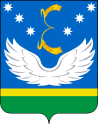           АДМИНИСТРАЦИЯ        МУНИЦИПАЛЬНОГО              ОБРАЗОВАНИЯ        КРЫЛОВСКИЙ РАЙОН    Орджоникидзе, ул., д. 43, ст-ца. Крыловская,                 Краснодарский край, 352080,                 e-mail: adm@krilovskaya.ru  тел.: (86161)3-14-84,ф.: 35-7-84 ИНН 2338007747                 _24.03.2022___  № ___________________      На №_______________  от___________________Заключениеоб оценке регулирующего воздействияпроекта решения Советамуниципального образования Крыловский район«Об утверждении положения о составе, порядке подготовки, утверждения и внесении изменений в местные нормативы градостроительного проектированиямуниципального образования Крыловский район»         Администрация муниципального образования Крыловский район в лице отдела   экономического  развития администрации муниципального образования Крыловский район как уполномоченного органа по проведению оценки регулирующего воздействия проектов муниципальных нормативных  правовых  актов  муниципального  образования  Крыловский район рассмотрела проект решения Совета муниципального образования Крыловский район «Об утверждении положения о составе, порядке подготовки, утверждения и внесении изменений в местные нормативы градостроительного проектирования муниципального образования Крыловский район»  (далее - проект), внесенный отделом отделом архитектуры и градостроительства, для подготовки настоящего Заключения и сообщает следующее.В соответствии с Порядком проведения оценки регулирующего воздействия проектов муниципальных нормативных правовых актов муниципального образования Крыловский район, устанавливающих новые или изменяющих  ранее предусмотренные муниципальными нормативными правовыми актами обязанности  для субъектов предпринимательской и инвестиционной деятельности, утвержденным постановлением администрации муниципального образования Крыловский район от 30 августа 2018 года № 288  (далее – Порядок проведения оценки регулирующего воздействия) проект подлежит проведению оценки регулирующего воздействия.По результатам рассмотрения установлено, что при подготовке проекта требования Порядка разработчиком соблюдены.Проект направлен разработчиком для проведения оценки регулирующеговоздействия впервые.Проведен анализ результатов исследований, проводимых регулирующим органом с учетом установления полноты рассмотрения всех возможных вариантов правового регулирования выявленной проблемы, а также эффективности способов решения проблемы в сравнении с действующим на момент проведения процедуры оценки регулирующего воздействия правовым регулированием рассматриваемой сферы общественных отношений.Разработчиком предложен один вариант правового регулирования - принятие муниципального правового акта, утверждающего Положение о составе, порядке подготовки, утверждения и внесении изменений в местные нормативы градостроительного проектирования муниципального образования Крыловский район (далее – Положение).В качестве альтернативы рассмотрен вариант непринятия муниципального нормативного правового акта.          Проведено сравнение указанных вариантов правового регулирования. Выбор варианта правового регулирования сделан, исходя из оценки возможности достижения заявленных целей правового регулирования. Учтено, что вариант невмешательства органа местного самоуправления в условиях отсутствия правового регулирования в данной сфере общественных отношений противоречит требованиям действующего законодательства и рекомендациям администрации Краснодарского края в лице департамента архитектуры и градостроительства.  Проблема, на решение которой направлено предлагаемое проектом правовое регулирование, заключается в  устаревших градостроительных нормах в утвержденных нормативах градостроительного проектирования, которые создают проблемы для развития территорий поселений.Рассматриваемым проектом предлагается актуализировать местные нормативы градостроительного проектирования Крыловского района и сельских поселений, входящих в его состав, для беспрепятственного развития застраиваемых территорий и реализуемых инвестпроектов на территории района.Проведена оценка эффективности предложенных регулирующим органом вариантов правового регулирования, основанных на сведениях, содержащихся в соответствующих разделах сводного отчета, и установлено следующее:   проблема Регулирующим органом сформулирована точно;определены потенциальные адресаты предлагаемого правового регулирования: субъекты малого и среднего предпринимательства, органы местного самоуправления на территории муниципального образования Крыловский район.  количественная оценка участников не ограничена, определить точное количество не представляется возможным;цель предлагаемого правового регулирования направлены на решение выявленной проблемы выбрана объективно;сроки достижения заявленных целей совпадают с датой вступления в силу правового регулирования, в связи с чем отсутствует необходимость в последующем мониторинге их достижения; дополнительных расходов потенциальных адресатов предлагаемого правового регулирования, а также расходов местного бюджета (бюджета муниципального образования Крыловский район), связанных с введением предлагаемого правового регулирования, не предполагается;риски введения предлагаемого правового регулирования отсутствуют.В соответствии с Положением установлено следующее:1. Потенциальными группами участников общественных отношений, интересы которых будут затронуты правовым регулированием, являются:Юридические лица, индивидуальные предприниматели, жители района, к которым применяются местные нормативы градостроительного проектирования на территории муниципального образования Крыловский район.. 2. Проблема, на решение которой направлено правовое регулирование, заключается в следующем:- недостаточность развития градостроительного потенциала в отношении создания общественно-деловых зон на территории МО  Крыловский район;- отсутствие оптимизации существующих деловых центров поселений под нужды предпринимателей и жителей района.  Предлагается утвердить:- Положение о составе, порядке подготовки, утверждения и внесения изменений в местные нормативы градостроительного проектирования муниципального образования Крыловский район.Предусмотренное проектом правовое регулирование иными правовыми, информационными или организационными средствами не представляется возможным.3. Цель предлагаемого правового регулирования: приведение нормативно-правовой базы, регулирующих данную сферу в соответствие с требованиями действующего законодательства, соответствует принципам правового регулирования, установленным законодательством Российской Федерации: реализация Градостроительного кодекса Российской Федерации, Водного кодекса Российской Федерации от 3 июня 2006 года № 74-ФЗ, Земельного кодекса Российской Федерации от 25 октября 2001 года № 136-ФЗ, Лесного кодекса Российской Федерации от 4 декабря 2006 года № 200-ФЗ, Федерального закона от 6 октября 2003 года № 131-ФЗ «Об общих принципах организации местного самоуправления в Российской Федерации», Устава муниципального образования Крыловский район. 4. Проект не предусматривает положения, которыми изменяется содержание прав  и обязательных требований субъектов предпринимательской и иной  экономической деятельности, прав и обязанностей субъектов инвестиционной деятельности. Нормативы разрабатываются в целях обеспечения такого пространственного  развития территории, которое соответствует качеству жизни, предусмотренному документами планирования социально-экономического развития муниципального образования.Содержание и порядок реализации полномочий органов местного самоуправления в отношениях с субъектами предпринимательской и инвестиционной деятельности, субъектами инвестиционной деятельности не изменяется. Проводятся публичные слушания по проектам генеральных планов поселений, по проекту правил землепользования и застройки поселений, проектам планировки территорий поселений и проекта межевания территории, подготовленным в составе документации по планировке территории, а так же при проведении публичных слушаний по внесению изменений в указанные виды градостроительной документации. 5. Риски недостижения целей правового регулирования, а также возможные негативные последствия от введения правового регулирования для экономического развития муниципального образования Крыловский район отсутствуют.6. Дополнительные расходы бюджета муниципального образования Крыловский район, понесенные от регулирующего воздействия предлагаемого проекта муниципального нормативного правового акта, не предполагаются.Рассчитать размер всех возможных расходов по группе потенциальных адресатов правового регулирования не представляется возможным, в связи с тем, что неограничено количество заявителей на установление данной нормы.Необоснованные расходы, связанные с регулирующим воздействием проекта, отсутствуют. 7. В соответствии с Порядком уполномоченный орган провел публичные консультации по проекту в период с 10 марта 2022 по 16 марта 2022 года.8. Уведомление о проводимых публичных консультациях было размещено    на официальном сайте администрации муниципального образования Крыловский район (https://krilovskaya.ru/item/1159687).Кроме того, проект направлялся индивидуальному предпринимателю С.Ф. Данилову, руководителю ООО «Кристалл» С.В.  с которыми заключены соглашения о взаимодействии при проведении оценки регулирующего воздействия. 9.  В период проведения публичных консультаций замечаний и предложений от участников публичных консультаций по проекту не поступало.         10. В связи с тем, что проект  муниципального нормативного правового акта не содержит положений, устанавливающих или изменяющих ранее предусмотренные, определена низкая степень регулирующего воздействия.  11.  По результатам оценки регулирующего воздействия сделаны выводы об отсутствии в представленном проекте положений, вводящих избыточные обязательные требования для субъектов предпринимательской и иной экономической деятельности, обязанности, запреты и ограничения для субъектов инвестиционной деятельности или способствующих их введению, оказывающих негативное влияние на отрасли экономики  муниципального образования Крыловский район, способствующих возникновению необоснованных расходов субъектов предпринимательской и иной экономической деятельности, субъектов инвестиционной деятельности, а также необоснованных расходов местного бюджета (бюджета муниципального образования Крыловский район), и о возможности дальнейшего согласования проекта данного решения Совета мун6иципального образования Крыловский район.Начальник отдела экономического развития администрации муниципального образования Крыловский район                                                                             С.В. Киселева     